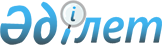 Об определении порядка и размера возмещения затрат на обучение на дому детей с ограниченными возможностями из числа детей с инвалидностью по индивидуальному учебному плану в Илийском районеРешение Илийского районного маслихата Алматинской области от 5 ноября 2020 года № 65-261. Зарегистрировано Департаментом юстиции Алматинской области 9 ноября 2020 года № 5734.
      Сноска. Заголовок в редакции решения Илийского районного маслихата Алматинской области от 13.06.2023 № 6-21 (вводится в действие по истечении десяти календарных дней после дня его первого официального опубликования).
      В соответствии с подпунктом 4) статьи 16 Закона Республики Казахстан от 11 июля 2002 года "О социальной и медико-педагогической коррекционной поддержке детей с ограниченными возможностями", Илийский районный маслихат РЕШИЛ:
      1. Определить порядок и размер возмещения затрат на обучение на дому детей с ограниченными возможностями из числа детей с инвалидностью по индивидуальному учебному плану в Илийском районе, согласно приложению к настоящему решению.
      Сноска. Пункт 1 в редакции решения Илийского районного маслихата Алматинской области от 13.06.2023 № 6-21 (вводится в действие по истечении десяти календарных дней после дня его первого официального опубликования).

      2. Исключен решением Илийского районного маслихата Алматинской области от 13.06.2023 № 6-21 (вводится в действие по истечении десяти календарных дней после дня его первого официального опубликования).


      3. Признать утратившим силу решение Илийского районного маслихата "Об определении размера и порядка возмещения затрат на обучение на дому детей с ограниченными возможностями из числа инвалидов по индивидуальному учебному плану в Илийском районе" от 26 декабря 2016 года № 10-49 (зарегистрирован в Реестре государственной регистрации нормативных правовых актов № 4063, опубликован 19 января 2017 года в эталонном контрольном банке нормативных правовых актов Республики Казахстан).
      4. Контроль за исполнением настоящего решения возложить на постоянную комиссию Илийского районного маслихата "По вопросам социальной защиты населения, труда, занятости, образования, здравоохранения, культуры и языка".
      5. Настоящее решение вступает в силу со дня государственной регистрации в органах юстиции и вводится в действие по истечении десяти календарных дней после дня его первого официального опубликования.
      Сноска. Решение дополнено приложением решения Илийского районного маслихата Алматинской области от 13.06.2023 № 6-21 (вводится в действие по истечении десяти календарных дней после дня его первого официального опубликования). Порядок и размер возмещения затрат на обучение на дому детей с ограниченными возможностями из числа детей с инвалидностью по индивидуальному учебному плану в Илийском районе
      1. Настоящий порядок и размер возмещения затрат на обучение на дому детей с ограниченными возможностями из числа детей с инвалидностью по индивидуальному учебному плану в Илийском районе разработаны в соответствии с Правилами оказания государственной услуги "Возмещение затрат на обучение на дому детей с инвалидностью", утвержденными Приказом Министра труда и социальной защиты населения Республики Казахстан от 25 марта 2021 года № 84 "О некоторых вопросах оказания государственных услуг в социально-трудовой сфере" (зарегистрированное в реестре государственной регистрации нормативных правовых актов № 22394) (далее – Правила возмещения затрат).
      2. Возмещение затрат на обучение на дому детей с ограниченными возможностями из числа детей с инвалидностью по индивидуальному учебному плану (далее – возмещение затрат на обучение) производится государственным учреждением "Отдел занятости и социальных программ Илийского района" на основании справки из учебного заведения, подтверждающей факт обучения ребенка с инвалидностью на дому.
      3. Возмещение затрат на обучение (кроме детей с инвалидностью, находящихся на полном государственном обеспечении и детей с инвалидностью, в отношении которых родители лишены родительских прав) предоставляется одному из родителей или иными законным представителям детей с инвалидностью, независимо от дохода семьи.
      4. Возмещение затрат на обучение производится с месяца обращения до окончания срока, установленного в заключении психолого-медико-педагогической консультации государственного учреждения "Отдел образования Илийского района управления образования Алматинской области".
      5. При наступлении обстоятельств, повлекших прекращение возмещения затрат (достижение ребенком с инвалидностью восемнадцати лет, окончания срока инвалидности, в период обучения ребенка с инвалидностью в государственных учреждениях, смерть ребенка с инвалидностью), выплата прекращается с месяца, следующего за тем, в котором наступили соответствующие обстоятельства.
      6. Перечень документов, необходимых для возмещения затрат на обучение а предоставляется согласно приложению 3 к Правилам возмещения затрат, при этом кандасами для идентификации личности вместо документа, удостоверяющего личность, предоставляется удостоверение кандаса.
      7. Размер возмещения затрат на обучение равен 8 (восьми) месячным расчетным показателям ежеквартально на каждого ребенка с инвалидностью.
      8. Основания для отказа в возмещении затрат на обучение предусмотрены пунктом девять приложения 3 к Правилам возмещения затрат.
					© 2012. РГП на ПХВ «Институт законодательства и правовой информации Республики Казахстан» Министерства юстиции Республики Казахстан
				
      Председатель сессии Илийского районного маслихата

Ж. Бейсембаев

      Секретарь Илийского районного маслихата

Р. Абилова
Приложение к решению Илийского районного маслихата от "__" ______2023 года №________